IPPS CONFERENCE 2018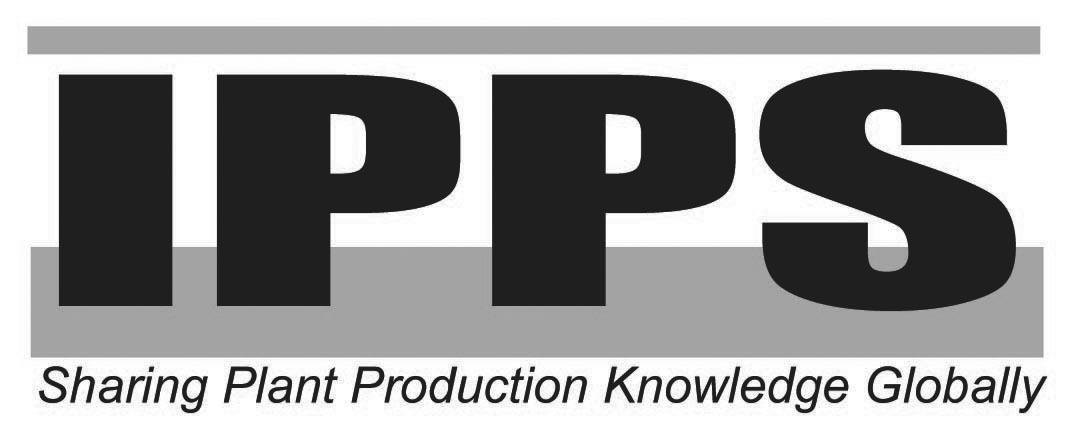 ‘Mind Blowing’26th – 29th AprilHotel CoachmanPalmerston North
Program
As of January 20thSpeakersRosanna Freyre 'Grow superfoods in containers: ginger and  tumeric'
Paul Fisher 'Technology for propagation: simple to mind-blowing'
Rodney Wilson 'Creating standard rhododendrons' 
Ed Morgan 'Hybridisation and polyploidy'
Ranjith Pathirana 'Crop germplasm: origin, evolution and conservation'
David Willyams 'Revitalizing a government nursery to improve propagation, horticulture and restoration outputs'
Marie Taylor 'Ngutu-kaka update'
Beccy Ganley 'Myrtle Rust update' 
Hayden Foulds 'Almost 50 years of International Rose Trials in Palmerston North'
Dharini Marinkovich 'IPPS Western Exchange Recipient' Plus at least one more to be confirmedPre conference tour
Maximum 30 peopleMeet up at Hotel Coachman at 8am for a coffee before heading off for a day of visits around the wider Manawatu including Delta Gardens (cut flower operation), Wilflora (largest cut flower freesia grower in NZ), Harrisons Trees (deciduous trees), Manawatu District Council Nursery, Tree and Shrub Propagation (GOL grower) and a couple of surprises. Lunch at your own cost in Feilding. Arrive back at the Hotel Coachman around 4pm in time for registration.  Thursday 26th April 2018
8am				Pre tour departs Hotel Coachman4pm				Pre tour arrives Hotel Coachman4.30 pm 			Registration desk opens5.30 - 6.30 pm 		Meet and mingle for IPPS members. 5.30 - 6.30 pm 		RNZIH AGM and Awards6.30 - 7.50 pm 		Light dinner for all attending conference. 8.00 - 9.00 pm 		Banks Memorial LectureFriday 27th April 20188am				Registration Desk opens8.20 – 8.30am			Housekeeping8.30 – 8.45am			Conference Opening8.45 – 8.55am			Four Pack introduction 9.00 – 9.30am			Lecture: 9.30 – 9.55am			Lecture: 10.00 – 10.20am		Morning Tea10.20 – 10.45am		Lecture 10.50 – 11.15am		Lecture
11.20am			Lunch at Hotel Coachman12 noon			Depart Hotel Coachman12.15pm			Arrive Esplanade for Tree Planting.12.45pm 			Depart Esplanade for nursery visits1.15pm			Group A to Plantlife Propagators				Group B to Kilmarnock Nurseries2.00pm	Group A to Kilmarnock Nurseries
Group B to Plantlife Propagators
Afternoon tea at both before departure2.45pm 	Both groups depart3.00pm	Group A to Perssons Nurseries
Group B to Leafland Tree Nursery3.45pm	Group A to Leafland Tree Nursery
Group B to Perrsons Nurseries4.30pm	Depart for Hotel Coachman6pm	Depart Coachman for Central Energy Trust Arena6.15 – 7.15pm	Mix and Mingle7.30pm	Dinner/Entertainment. Dress up theme ‘Student Times’10pm onwards	Buses transport people back to Coachman
Saturday 28th April 20188.20 – 8.30am			Housekeeping8.30 – 9.05am			Lecture 9.10 – 9.35am			Lecture 9.40 – 10am			Morning Tea10.00 – 10.25am		Lecture 10.30 – 11.30am		AGM11.40am			Depart Hotel Coachman12.00noon			Starter Plants including lunch1.30pm				Depart Starter Plants1.45pm				Group A to Sunshine Environmentals
				Group B to Plant and Food Research including afternoon tea3.15pm			Group A to Plant and Food Research including afternoon tea				Group B to Sunshine Environmentals5.15pm			Buses depart visits
6.30 – 7.30pm			Mix and Mingle at Hotel Coachman
7.30pm			Dinner, Awards, Auction at Hotel Coachman	Sunday 29th April 20188.30 – 8.55am			Lecture 9.00 – 9.25am			Lecture 9.30 – 9.55am			Lecture10.00 – 10.20am		Morning Tea10.25 – 10.50am		Lecture Western Exchange US person10.55 – 11.15am		Lecture Western Exchange NZ person11.25 – 11.35am	Conference 2019 preview: Joint conference with IPPS Australian Region 11.35 – 11.40am		Preview of 2018 Pacific Rim conference in Hawaii11.40 – 11.45am		Preview of proposed Singapore field trip 2019	11.45 – 12 noon		Question time12 noon			Lunch and close of conference 